Новые представители сore/shell макромолекул на основе карбосилан-силоксановых дендримеровСухова Е.А.1,2, Краснова И.Ю.1, Ардабьевская С.Н.3, Миленин С.А.3, Бакиров А.В.3,Серенко О.А.1, Музафаров А.М.1,3, Шифрина З.Б.1Студент, 1 курс магистратуры1Институт элементоорганических соединений им. А.Н. Несмеянова Российской академии наук, Москва, Россия2Московский физико-технический институт, физтех-школа электроники, фотоники и молекулярной физики, Долгопрудный, Россия3Институт синтетических полимерных материалов им. Н.С. Ениколопова Российской академии наук, Москва, РоссияE-mail: sukhova.ea@phystech.edu Гибридные макромолекулы представляют собой отдельный класс современных материалов, состоящих из отличающихся по характеристикам компонентов, проявляющих синергетический эффект. Комбинируя различные блоки в составе макромолекулы, исследователи могут создавать полимерные системы с конкретными свойствами в зависимости от цели и области исследования [1].Ранее нами был разработан подход к контролируемому синтезу гибридных дендримеров, состоящих из карбосилановой внутренней части и гексафенилзамещенных бензольных фрагментов на периферии [2]. Настоящая работа посвящена синтезу новых представителей core/shell дендримеров с увеличенной длиной алифатического спейсера, связывающего гибкую и жесткую составляющие дендримера (Схема 1).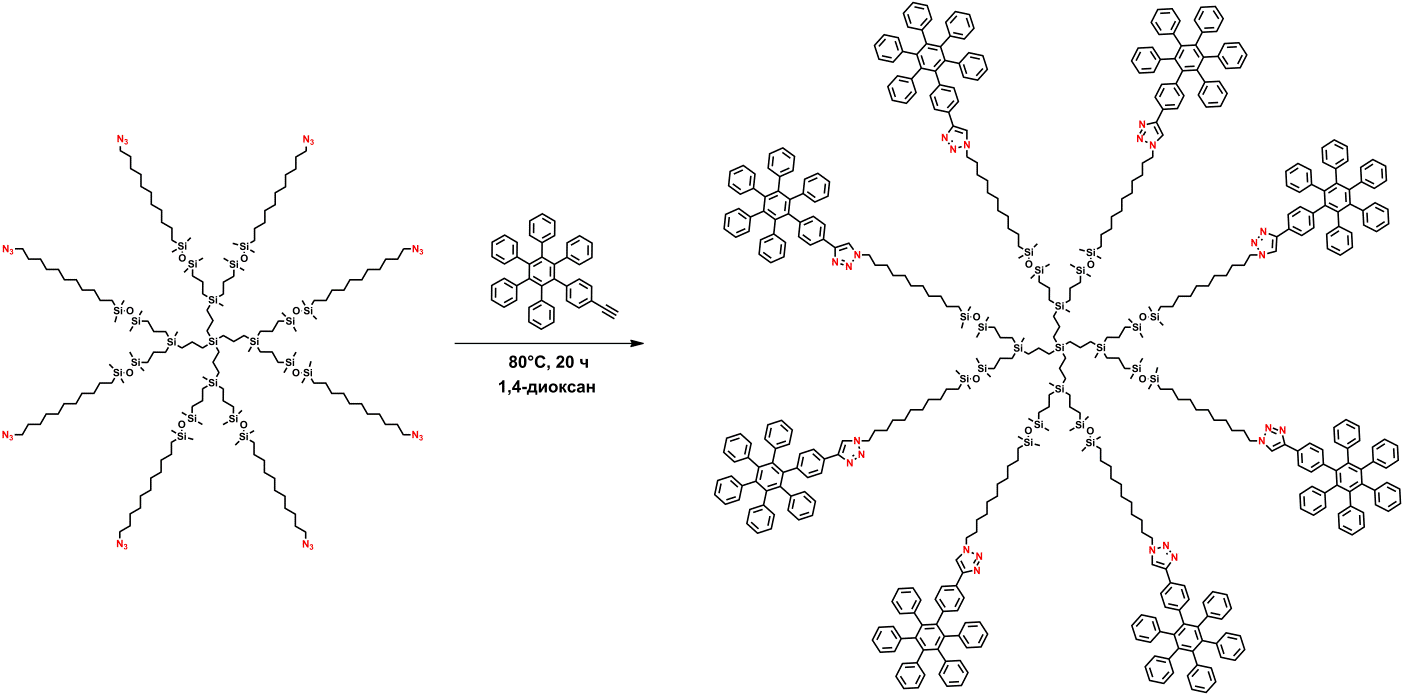 Схема 1. Синтез гибридного дендримера 1 генерацииС помощью современных физико-химических методов исследования изучены их термические и термоокислительные свойства, фазовое поведение и молекулярная организация.БлагодарностьРабота выполнена при поддержке гранта РНФ № 22-43-02025.Литература1. Core/shell hybrid dendrimers: Controllable rigidity determines molecular behavior / Serkova E. S. [et al] // Polymer. 2018. № 138. C. 83-91.2. Controllable Synthesis of Hybrid Dendrimers Composed of a Carbosilane Core and an Aromatic Shell: Does Size Matter? / Ardabevskaia S. N. et al. // International Journal of Molecular Sciences. 2022. Т. 23. №. 24. C. 15461.